Assembly / Class Reflection for the month of November: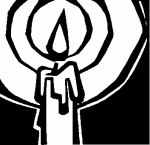 (Light candle in sacred space.)During mid-term the Church celebrated two major feast days.  All Saints’ Day on 1st November and All Souls’ Day on 2nd November.The month of November is dedicated to remembering those we have loved who have died. Beginning on the Feast of All Saints, followed by the feast of All Souls, and for each day during the month of November we give thanks for their presence in our lives and thank God for them.  Most people find thinking about death difficult.  Having a special time to remember those who have died gives us an opportunity to think and speak about the people we have lost.  Throughout the month of November we can make a special effort to attend Mass or a remembrance prayer service, to visit the cemetery, to pray for their souls.Through his resurrection Jesus overcame the power of death.  As Christians, while we find it difficult when someone dies, we are people of hope and look forward to the time when we too will see the face of God together with those we have loved and lost.Jesus told us:“Do not let your hearts be troubled, You trust in God, trust also in me.In my Father's house there are many places to live in; otherwise I would have told you. I am going now to prepare a place for you, and after I have gone and prepared you a place, I shall return to take you to myself, so that you may be with me where I am”.   John 14:1-3Let us take a moment to remember all those who have died. (Pause)All:  Eternal rest grant unto them, O Lord, and let perpetual light shine upon them. May they rest in peace. Amen.